Super Foundation Vital Project GrantSuper Foundation uses the Vital Project Grant to support projects that expect to complete specific, measurable humanitarian goals. This is the largest grant that the Super Foundation offers. The amount may vary depending on several factors, which this application will help determine.In some cases, Super Foundation will reach out to universities, government institutions, or other non-profits that accept donations and align with the chosen issue that Super is tackling. Throughout the year, an open application period will be held. All applications will be considered equally.  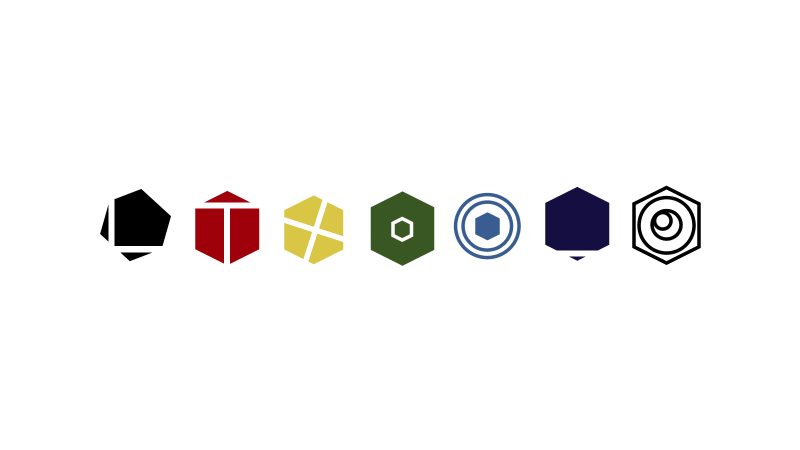  Super Foundation has a singular team logo as well as a set of individual logos that indicate 7 guiding principles which will be applied in choosing a Vital project. These are: Leadership, Tactical, Technological, Biological, Environmental, Socio-Political, and Local. For more on these principles and other selection criteria, please visit our website or reach out directly. If your project is selected, there will be a brief ‘project alignment’ phase in which Super Foundation and the applicant will get to know each other more personally. We will discuss any special agreements required around the grant, the next steps and the timeline over which we’ll intend to work together, and the outcomes desired by each party.Personal StatementThis section is reserved for personal statements from the applicant or a designated program representative. Consider this is the cover letter, a place to appeal to human beings.Basic InformationThe following fields need to be filled in for full consideration. Applicant Name: Applicant Title: Tax Exempt Status/Recognition by the IRS as tax exempt under 501(c)(3): Organization type (e.g. nonprofit, university): Proposed Project Name: Proposed Project Duration (Start Date to End Date): Required Grant Amount (USD): Business Address: How can we measure the project is effective without distracting from the work?Is there any way you would like us to assist in the work?Next StepsThank you for providing some basic information and a clear, personal statement. This should indicate the need for the success of this project and how the involvement of Super Foundation will help.With this application completed and sent to thesuperfoundation@gmail.com, you’ve taken the first step in our application process. For any questions, please visit our website, social media, or call 651-338-2030.We’ll take it from here and get back to you soon, hopefully to approach the project for grant approval. DisclaimerBy submitting this application, you acknowledge and accept that Super Foundation will maintain record of the given information. Super Foundation will review the content and reach out for any additional information required to proceed. It is entirely up to Super Foundation if the application for the grant is accepted and the grant is awarded. The timeline is also to be determined entirely by Super Foundation, though it is very likely to include input from the applicant. The applicant has submitted all information in this form and throughout the application process to the best of their ability and will not hold the Super Foundation responsible, ever, for any terms discussed in the application process. Super Foundation and the applicant (or applying organization) are separate entities and will forever be considered as such in private and public settings. Any agreement to the contrary must be submitted in clear terms and attached to this application and signed by legal representatives of each entity. Super Foundation is allowed to reference the applying organization and project in promotional materials freely.Super Foundation ResponseBoard Approval:Team Approval:Final Statements:Vote Results:Date:Vote:Date:(Name: Statement)